МКОУ "СОШ им.П.П.Грицая ст.Солдатской"(74 уч.)МКОУ "СОШ им.П.П.Грицая ст.Солдатской"(74 уч.)МКОУ "СОШ им.П.П.Грицая ст.Солдатской"(74 уч.)МКОУ "СОШ им.П.П.Грицая ст.Солдатской"(74 уч.)МКОУ "СОШ им.П.П.Грицая ст.Солдатской"(74 уч.)МКОУ "СОШ им.П.П.Грицая ст.Солдатской"(74 уч.)МКОУ "СОШ им.П.П.Грицая ст.Солдатской"(74 уч.)МКОУ "СОШ им.П.П.Грицая ст.Солдатской"(74 уч.)МКОУ "СОШ им.П.П.Грицая ст.Солдатской"(74 уч.)МКОУ "СОШ им.П.П.Грицая ст.Солдатской"(74 уч.)МКОУ "СОШ им.П.П.Грицая ст.Солдатской"(74 уч.)Всероссийские проверочные работы (4 класс)Всероссийские проверочные работы (4 класс)Всероссийские проверочные работы (4 класс)Всероссийские проверочные работы (4 класс)Всероссийские проверочные работы (4 класс)Всероссийские проверочные работы (4 класс)Всероссийские проверочные работы (4 класс)Всероссийские проверочные работы (4 класс)Всероссийские проверочные работы (4 класс)Всероссийские проверочные работы (4 класс)Всероссийские проверочные работы (4 класс)Всероссийские проверочные работы (4 класс)Всероссийские проверочные работы (4 класс)Всероссийские проверочные работы (4 класс)Всероссийские проверочные работы (4 класс)Всероссийские проверочные работы (4 класс)Всероссийские проверочные работы (4 класс)Всероссийские проверочные работы (4 класс)Всероссийские проверочные работы (4 класс)Дата:Дата:Дата:Дата:Дата:17.04.201817.04.201817.04.201817.04.201817.04.201817.04.201817.04.201817.04.201817.04.201817.04.201817.04.201817.04.201817.04.201817.04.2018Предмет:Предмет:Предмет:Предмет:Предмет:Русский языкРусский языкРусский языкРусский языкРусский языкРусский языкРусский языкРусский языкРусский языкРусский языкРусский языкРусский языкРусский языкРусский языкСтатистика по отметкамСтатистика по отметкамСтатистика по отметкамСтатистика по отметкамСтатистика по отметкамСтатистика по отметкамСтатистика по отметкамСтатистика по отметкамСтатистика по отметкамСтатистика по отметкамСтатистика по отметкамСтатистика по отметкамСтатистика по отметкамСтатистика по отметкамСтатистика по отметкамСтатистика по отметкамСтатистика по отметкамСтатистика по отметкамСтатистика по отметкамМаксимальный первичный балл: 38Максимальный первичный балл: 38Максимальный первичный балл: 38Максимальный первичный балл: 38Максимальный первичный балл: 38Максимальный первичный балл: 38Максимальный первичный балл: 38Максимальный первичный балл: 38Максимальный первичный балл: 38Максимальный первичный балл: 38Максимальный первичный балл: 38Максимальный первичный балл: 38Максимальный первичный балл: 38Максимальный первичный балл: 38Максимальный первичный балл: 38Максимальный первичный балл: 38Максимальный первичный балл: 38Максимальный первичный балл: 38Максимальный первичный балл: 38ООООООООООООООООООООООООКол-во уч.Распределение групп баллов в %Распределение групп баллов в %Распределение групп баллов в %Распределение групп баллов в %Отметки о наличии рисковООООООООООООООООООООООООКол-во уч.2345Отметки о наличии рисковВся выборкаВся выборкаВся выборкаВся выборкаВся выборкаВся выборкаВся выборкаВся выборкаВся выборкаВся выборкаВся выборкаВся выборка14420984.625.146.823.5Кабардино-Балкарская РеспубликаКабардино-Балкарская РеспубликаКабардино-Балкарская РеспубликаКабардино-Балкарская РеспубликаКабардино-Балкарская РеспубликаКабардино-Балкарская РеспубликаКабардино-Балкарская РеспубликаКабардино-Балкарская РеспубликаКабардино-Балкарская РеспубликаКабардино-Балкарская РеспубликаКабардино-Балкарская Республика10599626.942.125Прохладненский муниципальный районПрохладненский муниципальный районПрохладненский муниципальный районПрохладненский муниципальный районПрохладненский муниципальный районПрохладненский муниципальный районПрохладненский муниципальный районПрохладненский муниципальный районПрохладненский муниципальный районПрохладненский муниципальный район54113.936.637.212.4(sch073149) МКОУ "СОШ им.П.П.Грицая ст.Солдатской"(sch073149) МКОУ "СОШ им.П.П.Грицая ст.Солдатской"(sch073149) МКОУ "СОШ им.П.П.Грицая ст.Солдатской"(sch073149) МКОУ "СОШ им.П.П.Грицая ст.Солдатской"(sch073149) МКОУ "СОШ им.П.П.Грицая ст.Солдатской"(sch073149) МКОУ "СОШ им.П.П.Грицая ст.Солдатской"(sch073149) МКОУ "СОШ им.П.П.Грицая ст.Солдатской"(sch073149) МКОУ "СОШ им.П.П.Грицая ст.Солдатской"(sch073149) МКОУ "СОШ им.П.П.Грицая ст.Солдатской"745.440.541.912.2Низкие рез-тыОбщая гистограмма отметокОбщая гистограмма отметокОбщая гистограмма отметокОбщая гистограмма отметокОбщая гистограмма отметокОбщая гистограмма отметокОбщая гистограмма отметокОбщая гистограмма отметокОбщая гистограмма отметокОбщая гистограмма отметокОбщая гистограмма отметокОбщая гистограмма отметокОбщая гистограмма отметокОбщая гистограмма отметокОбщая гистограмма отметокОбщая гистограмма отметокОбщая гистограмма отметокОбщая гистограмма отметокОбщая гистограмма отметок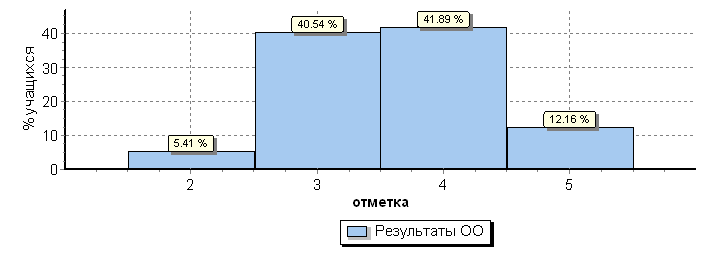 Распределение отметок по вариантамРаспределение отметок по вариантамРаспределение отметок по вариантамРаспределение отметок по вариантамРаспределение отметок по вариантамРаспределение отметок по вариантамРаспределение отметок по вариантамРаспределение отметок по вариантамРаспределение отметок по вариантамРаспределение отметок по вариантамРаспределение отметок по вариантамРаспределение отметок по вариантамРаспределение отметок по вариантамРаспределение отметок по вариантамРаспределение отметок по вариантамРаспределение отметок по вариантамРаспределение отметок по вариантамРаспределение отметок по вариантамРаспределение отметок по вариантамВариантВариантВариантВариантВариантВариантВариантВариант22345Кол-во уч.ВариантВариантВариантВариант22151543611112215154362222221516538КомплектКомплектКомплектКомплект443031974Столбец "Распределение групп баллов в %": Если группа баллов «2» более 50%(успеваемость менее 50%), соотв. ячейка графы «2» маркируется серым цветом;
Если кол-во учеников в группах баллов «5» и «4» в сумме более 50%(кач-во знаний более 50%), соотв. ячейки столбцов «4» и «5» маркируются жирным шрифтом.Столбец "Распределение групп баллов в %": Если группа баллов «2» более 50%(успеваемость менее 50%), соотв. ячейка графы «2» маркируется серым цветом;
Если кол-во учеников в группах баллов «5» и «4» в сумме более 50%(кач-во знаний более 50%), соотв. ячейки столбцов «4» и «5» маркируются жирным шрифтом.Столбец "Распределение групп баллов в %": Если группа баллов «2» более 50%(успеваемость менее 50%), соотв. ячейка графы «2» маркируется серым цветом;
Если кол-во учеников в группах баллов «5» и «4» в сумме более 50%(кач-во знаний более 50%), соотв. ячейки столбцов «4» и «5» маркируются жирным шрифтом.Столбец "Распределение групп баллов в %": Если группа баллов «2» более 50%(успеваемость менее 50%), соотв. ячейка графы «2» маркируется серым цветом;
Если кол-во учеников в группах баллов «5» и «4» в сумме более 50%(кач-во знаний более 50%), соотв. ячейки столбцов «4» и «5» маркируются жирным шрифтом.Столбец "Распределение групп баллов в %": Если группа баллов «2» более 50%(успеваемость менее 50%), соотв. ячейка графы «2» маркируется серым цветом;
Если кол-во учеников в группах баллов «5» и «4» в сумме более 50%(кач-во знаний более 50%), соотв. ячейки столбцов «4» и «5» маркируются жирным шрифтом.Столбец "Распределение групп баллов в %": Если группа баллов «2» более 50%(успеваемость менее 50%), соотв. ячейка графы «2» маркируется серым цветом;
Если кол-во учеников в группах баллов «5» и «4» в сумме более 50%(кач-во знаний более 50%), соотв. ячейки столбцов «4» и «5» маркируются жирным шрифтом.Столбец "Распределение групп баллов в %": Если группа баллов «2» более 50%(успеваемость менее 50%), соотв. ячейка графы «2» маркируется серым цветом;
Если кол-во учеников в группах баллов «5» и «4» в сумме более 50%(кач-во знаний более 50%), соотв. ячейки столбцов «4» и «5» маркируются жирным шрифтом.Столбец "Распределение групп баллов в %": Если группа баллов «2» более 50%(успеваемость менее 50%), соотв. ячейка графы «2» маркируется серым цветом;
Если кол-во учеников в группах баллов «5» и «4» в сумме более 50%(кач-во знаний более 50%), соотв. ячейки столбцов «4» и «5» маркируются жирным шрифтом.Столбец "Распределение групп баллов в %": Если группа баллов «2» более 50%(успеваемость менее 50%), соотв. ячейка графы «2» маркируется серым цветом;
Если кол-во учеников в группах баллов «5» и «4» в сумме более 50%(кач-во знаний более 50%), соотв. ячейки столбцов «4» и «5» маркируются жирным шрифтом.Столбец "Распределение групп баллов в %": Если группа баллов «2» более 50%(успеваемость менее 50%), соотв. ячейка графы «2» маркируется серым цветом;
Если кол-во учеников в группах баллов «5» и «4» в сумме более 50%(кач-во знаний более 50%), соотв. ячейки столбцов «4» и «5» маркируются жирным шрифтом.Столбец "Распределение групп баллов в %": Если группа баллов «2» более 50%(успеваемость менее 50%), соотв. ячейка графы «2» маркируется серым цветом;
Если кол-во учеников в группах баллов «5» и «4» в сумме более 50%(кач-во знаний более 50%), соотв. ячейки столбцов «4» и «5» маркируются жирным шрифтом.Столбец "Распределение групп баллов в %": Если группа баллов «2» более 50%(успеваемость менее 50%), соотв. ячейка графы «2» маркируется серым цветом;
Если кол-во учеников в группах баллов «5» и «4» в сумме более 50%(кач-во знаний более 50%), соотв. ячейки столбцов «4» и «5» маркируются жирным шрифтом.Столбец "Распределение групп баллов в %": Если группа баллов «2» более 50%(успеваемость менее 50%), соотв. ячейка графы «2» маркируется серым цветом;
Если кол-во учеников в группах баллов «5» и «4» в сумме более 50%(кач-во знаний более 50%), соотв. ячейки столбцов «4» и «5» маркируются жирным шрифтом.Столбец "Распределение групп баллов в %": Если группа баллов «2» более 50%(успеваемость менее 50%), соотв. ячейка графы «2» маркируется серым цветом;
Если кол-во учеников в группах баллов «5» и «4» в сумме более 50%(кач-во знаний более 50%), соотв. ячейки столбцов «4» и «5» маркируются жирным шрифтом.Столбец "Распределение групп баллов в %": Если группа баллов «2» более 50%(успеваемость менее 50%), соотв. ячейка графы «2» маркируется серым цветом;
Если кол-во учеников в группах баллов «5» и «4» в сумме более 50%(кач-во знаний более 50%), соотв. ячейки столбцов «4» и «5» маркируются жирным шрифтом.Столбец "Распределение групп баллов в %": Если группа баллов «2» более 50%(успеваемость менее 50%), соотв. ячейка графы «2» маркируется серым цветом;
Если кол-во учеников в группах баллов «5» и «4» в сумме более 50%(кач-во знаний более 50%), соотв. ячейки столбцов «4» и «5» маркируются жирным шрифтом.Столбец "Распределение групп баллов в %": Если группа баллов «2» более 50%(успеваемость менее 50%), соотв. ячейка графы «2» маркируется серым цветом;
Если кол-во учеников в группах баллов «5» и «4» в сумме более 50%(кач-во знаний более 50%), соотв. ячейки столбцов «4» и «5» маркируются жирным шрифтом.Столбец "Распределение групп баллов в %": Если группа баллов «2» более 50%(успеваемость менее 50%), соотв. ячейка графы «2» маркируется серым цветом;
Если кол-во учеников в группах баллов «5» и «4» в сумме более 50%(кач-во знаний более 50%), соотв. ячейки столбцов «4» и «5» маркируются жирным шрифтом.Столбец "Распределение групп баллов в %": Если группа баллов «2» более 50%(успеваемость менее 50%), соотв. ячейка графы «2» маркируется серым цветом;
Если кол-во учеников в группах баллов «5» и «4» в сумме более 50%(кач-во знаний более 50%), соотв. ячейки столбцов «4» и «5» маркируются жирным шрифтом.Столбец "Отметки о наличии рисков": Маркируются ОО с кол-вом участников более 5. "Противоречив.распредел." означает, что распределение отметок за ВПР противоречит распределению отметок по журналу (более высокие отметки во ВПР получили обучающиеся с более низкими отметками по журналу).
"Низкие результаты" определяются по доверительным интервалам для среднего балла по ОО (относительно дов.интервала по региону).Столбец "Отметки о наличии рисков": Маркируются ОО с кол-вом участников более 5. "Противоречив.распредел." означает, что распределение отметок за ВПР противоречит распределению отметок по журналу (более высокие отметки во ВПР получили обучающиеся с более низкими отметками по журналу).
"Низкие результаты" определяются по доверительным интервалам для среднего балла по ОО (относительно дов.интервала по региону).Столбец "Отметки о наличии рисков": Маркируются ОО с кол-вом участников более 5. "Противоречив.распредел." означает, что распределение отметок за ВПР противоречит распределению отметок по журналу (более высокие отметки во ВПР получили обучающиеся с более низкими отметками по журналу).
"Низкие результаты" определяются по доверительным интервалам для среднего балла по ОО (относительно дов.интервала по региону).Столбец "Отметки о наличии рисков": Маркируются ОО с кол-вом участников более 5. "Противоречив.распредел." означает, что распределение отметок за ВПР противоречит распределению отметок по журналу (более высокие отметки во ВПР получили обучающиеся с более низкими отметками по журналу).
"Низкие результаты" определяются по доверительным интервалам для среднего балла по ОО (относительно дов.интервала по региону).Столбец "Отметки о наличии рисков": Маркируются ОО с кол-вом участников более 5. "Противоречив.распредел." означает, что распределение отметок за ВПР противоречит распределению отметок по журналу (более высокие отметки во ВПР получили обучающиеся с более низкими отметками по журналу).
"Низкие результаты" определяются по доверительным интервалам для среднего балла по ОО (относительно дов.интервала по региону).Столбец "Отметки о наличии рисков": Маркируются ОО с кол-вом участников более 5. "Противоречив.распредел." означает, что распределение отметок за ВПР противоречит распределению отметок по журналу (более высокие отметки во ВПР получили обучающиеся с более низкими отметками по журналу).
"Низкие результаты" определяются по доверительным интервалам для среднего балла по ОО (относительно дов.интервала по региону).Столбец "Отметки о наличии рисков": Маркируются ОО с кол-вом участников более 5. "Противоречив.распредел." означает, что распределение отметок за ВПР противоречит распределению отметок по журналу (более высокие отметки во ВПР получили обучающиеся с более низкими отметками по журналу).
"Низкие результаты" определяются по доверительным интервалам для среднего балла по ОО (относительно дов.интервала по региону).Столбец "Отметки о наличии рисков": Маркируются ОО с кол-вом участников более 5. "Противоречив.распредел." означает, что распределение отметок за ВПР противоречит распределению отметок по журналу (более высокие отметки во ВПР получили обучающиеся с более низкими отметками по журналу).
"Низкие результаты" определяются по доверительным интервалам для среднего балла по ОО (относительно дов.интервала по региону).Столбец "Отметки о наличии рисков": Маркируются ОО с кол-вом участников более 5. "Противоречив.распредел." означает, что распределение отметок за ВПР противоречит распределению отметок по журналу (более высокие отметки во ВПР получили обучающиеся с более низкими отметками по журналу).
"Низкие результаты" определяются по доверительным интервалам для среднего балла по ОО (относительно дов.интервала по региону).Столбец "Отметки о наличии рисков": Маркируются ОО с кол-вом участников более 5. "Противоречив.распредел." означает, что распределение отметок за ВПР противоречит распределению отметок по журналу (более высокие отметки во ВПР получили обучающиеся с более низкими отметками по журналу).
"Низкие результаты" определяются по доверительным интервалам для среднего балла по ОО (относительно дов.интервала по региону).Столбец "Отметки о наличии рисков": Маркируются ОО с кол-вом участников более 5. "Противоречив.распредел." означает, что распределение отметок за ВПР противоречит распределению отметок по журналу (более высокие отметки во ВПР получили обучающиеся с более низкими отметками по журналу).
"Низкие результаты" определяются по доверительным интервалам для среднего балла по ОО (относительно дов.интервала по региону).Столбец "Отметки о наличии рисков": Маркируются ОО с кол-вом участников более 5. "Противоречив.распредел." означает, что распределение отметок за ВПР противоречит распределению отметок по журналу (более высокие отметки во ВПР получили обучающиеся с более низкими отметками по журналу).
"Низкие результаты" определяются по доверительным интервалам для среднего балла по ОО (относительно дов.интервала по региону).Столбец "Отметки о наличии рисков": Маркируются ОО с кол-вом участников более 5. "Противоречив.распредел." означает, что распределение отметок за ВПР противоречит распределению отметок по журналу (более высокие отметки во ВПР получили обучающиеся с более низкими отметками по журналу).
"Низкие результаты" определяются по доверительным интервалам для среднего балла по ОО (относительно дов.интервала по региону).Столбец "Отметки о наличии рисков": Маркируются ОО с кол-вом участников более 5. "Противоречив.распредел." означает, что распределение отметок за ВПР противоречит распределению отметок по журналу (более высокие отметки во ВПР получили обучающиеся с более низкими отметками по журналу).
"Низкие результаты" определяются по доверительным интервалам для среднего балла по ОО (относительно дов.интервала по региону).Столбец "Отметки о наличии рисков": Маркируются ОО с кол-вом участников более 5. "Противоречив.распредел." означает, что распределение отметок за ВПР противоречит распределению отметок по журналу (более высокие отметки во ВПР получили обучающиеся с более низкими отметками по журналу).
"Низкие результаты" определяются по доверительным интервалам для среднего балла по ОО (относительно дов.интервала по региону).Столбец "Отметки о наличии рисков": Маркируются ОО с кол-вом участников более 5. "Противоречив.распредел." означает, что распределение отметок за ВПР противоречит распределению отметок по журналу (более высокие отметки во ВПР получили обучающиеся с более низкими отметками по журналу).
"Низкие результаты" определяются по доверительным интервалам для среднего балла по ОО (относительно дов.интервала по региону).Столбец "Отметки о наличии рисков": Маркируются ОО с кол-вом участников более 5. "Противоречив.распредел." означает, что распределение отметок за ВПР противоречит распределению отметок по журналу (более высокие отметки во ВПР получили обучающиеся с более низкими отметками по журналу).
"Низкие результаты" определяются по доверительным интервалам для среднего балла по ОО (относительно дов.интервала по региону).Столбец "Отметки о наличии рисков": Маркируются ОО с кол-вом участников более 5. "Противоречив.распредел." означает, что распределение отметок за ВПР противоречит распределению отметок по журналу (более высокие отметки во ВПР получили обучающиеся с более низкими отметками по журналу).
"Низкие результаты" определяются по доверительным интервалам для среднего балла по ОО (относительно дов.интервала по региону).Столбец "Отметки о наличии рисков": Маркируются ОО с кол-вом участников более 5. "Противоречив.распредел." означает, что распределение отметок за ВПР противоречит распределению отметок по журналу (более высокие отметки во ВПР получили обучающиеся с более низкими отметками по журналу).
"Низкие результаты" определяются по доверительным интервалам для среднего балла по ОО (относительно дов.интервала по региону).1111111111111111111МКОУ "СОШ им.П.П.Грицая ст.Солдатской"(74 уч.)МКОУ "СОШ им.П.П.Грицая ст.Солдатской"(74 уч.)МКОУ "СОШ им.П.П.Грицая ст.Солдатской"(74 уч.)МКОУ "СОШ им.П.П.Грицая ст.Солдатской"(74 уч.)МКОУ "СОШ им.П.П.Грицая ст.Солдатской"(74 уч.)МКОУ "СОШ им.П.П.Грицая ст.Солдатской"(74 уч.)МКОУ "СОШ им.П.П.Грицая ст.Солдатской"(74 уч.)Всероссийские проверочные работы (4 класс)Всероссийские проверочные работы (4 класс)Всероссийские проверочные работы (4 класс)Всероссийские проверочные работы (4 класс)Всероссийские проверочные работы (4 класс)Всероссийские проверочные работы (4 класс)Всероссийские проверочные работы (4 класс)Всероссийские проверочные работы (4 класс)Всероссийские проверочные работы (4 класс)Всероссийские проверочные работы (4 класс)Всероссийские проверочные работы (4 класс)Всероссийские проверочные работы (4 класс)Всероссийские проверочные работы (4 класс)Всероссийские проверочные работы (4 класс)Всероссийские проверочные работы (4 класс)Всероссийские проверочные работы (4 класс)Всероссийские проверочные работы (4 класс)Всероссийские проверочные работы (4 класс)Всероссийские проверочные работы (4 класс)Всероссийские проверочные работы (4 класс)Всероссийские проверочные работы (4 класс)Всероссийские проверочные работы (4 класс)Всероссийские проверочные работы (4 класс)Всероссийские проверочные работы (4 класс)Всероссийские проверочные работы (4 класс)Всероссийские проверочные работы (4 класс)Всероссийские проверочные работы (4 класс)Всероссийские проверочные работы (4 класс)Всероссийские проверочные работы (4 класс)Дата: 17.04.2018Дата: 17.04.2018Дата: 17.04.2018Дата: 17.04.2018Дата: 17.04.2018Дата: 17.04.2018Дата: 17.04.2018Дата: 17.04.2018Дата: 17.04.2018Дата: 17.04.2018Дата: 17.04.2018Дата: 17.04.2018Дата: 17.04.2018Дата: 17.04.2018Дата: 17.04.2018Дата: 17.04.2018Дата: 17.04.2018Дата: 17.04.2018Дата: 17.04.2018Дата: 17.04.2018Дата: 17.04.2018Дата: 17.04.2018Дата: 17.04.2018Дата: 17.04.2018Дата: 17.04.2018Дата: 17.04.2018Дата: 17.04.2018Дата: 17.04.2018Дата: 17.04.2018Предмет: Русский языкПредмет: Русский языкПредмет: Русский языкПредмет: Русский языкПредмет: Русский языкПредмет: Русский языкПредмет: Русский языкПредмет: Русский языкПредмет: Русский языкПредмет: Русский языкПредмет: Русский языкПредмет: Русский языкПредмет: Русский языкПредмет: Русский языкПредмет: Русский языкПредмет: Русский языкПредмет: Русский языкПредмет: Русский языкПредмет: Русский языкПредмет: Русский языкПредмет: Русский языкПредмет: Русский языкПредмет: Русский языкПредмет: Русский языкПредмет: Русский языкПредмет: Русский языкПредмет: Русский языкПредмет: Русский языкПредмет: Русский языкВыполнение заданийВыполнение заданийВыполнение заданийВыполнение заданийВыполнение заданийВыполнение заданийВыполнение заданийВыполнение заданийВыполнение заданийВыполнение заданийВыполнение заданийВыполнение заданийВыполнение заданийВыполнение заданийВыполнение заданийВыполнение заданийВыполнение заданийВыполнение заданийВыполнение заданийВыполнение заданийВыполнение заданийВыполнение заданийВыполнение заданийВыполнение заданийВыполнение заданийВыполнение заданийВыполнение заданийВыполнение заданийВыполнение заданийсводная таблица по ОО (в % от числа участников)сводная таблица по ОО (в % от числа участников)сводная таблица по ОО (в % от числа участников)сводная таблица по ОО (в % от числа участников)сводная таблица по ОО (в % от числа участников)сводная таблица по ОО (в % от числа участников)сводная таблица по ОО (в % от числа участников)сводная таблица по ОО (в % от числа участников)сводная таблица по ОО (в % от числа участников)сводная таблица по ОО (в % от числа участников)сводная таблица по ОО (в % от числа участников)сводная таблица по ОО (в % от числа участников)сводная таблица по ОО (в % от числа участников)сводная таблица по ОО (в % от числа участников)сводная таблица по ОО (в % от числа участников)сводная таблица по ОО (в % от числа участников)сводная таблица по ОО (в % от числа участников)сводная таблица по ОО (в % от числа участников)сводная таблица по ОО (в % от числа участников)сводная таблица по ОО (в % от числа участников)сводная таблица по ОО (в % от числа участников)сводная таблица по ОО (в % от числа участников)сводная таблица по ОО (в % от числа участников)сводная таблица по ОО (в % от числа участников)сводная таблица по ОО (в % от числа участников)сводная таблица по ОО (в % от числа участников)сводная таблица по ОО (в % от числа участников)сводная таблица по ОО (в % от числа участников)сводная таблица по ОО (в % от числа участников)Максимальный первичный балл: 38Максимальный первичный балл: 38Максимальный первичный балл: 38Максимальный первичный балл: 38Максимальный первичный балл: 38Максимальный первичный балл: 38Максимальный первичный балл: 38Максимальный первичный балл: 38Максимальный первичный балл: 38Максимальный первичный балл: 38Максимальный первичный балл: 38Максимальный первичный балл: 38Максимальный первичный балл: 38Максимальный первичный балл: 38Максимальный первичный балл: 38Максимальный первичный балл: 38Максимальный первичный балл: 38Максимальный первичный балл: 38Максимальный первичный балл: 38Максимальный первичный балл: 38Максимальный первичный балл: 38Максимальный первичный балл: 38Максимальный первичный балл: 38Максимальный первичный балл: 38Максимальный первичный балл: 38Максимальный первичный балл: 38Максимальный первичный балл: 38Максимальный первичный балл: 38Максимальный первичный балл: 38ООООООООКол-во уч.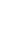 1К11К11К223(1)3(2)456789101112(1)12(2)13(1)13(2)1415(1)15(2)ООООООООКол-во уч.Макс
балл443313212321121212121Вся выборкаВся выборкаВся выборкаВся выборка1442098666690698882828054646976696475757666724743Кабардино-Балкарская РеспубликаКабардино-Балкарская РеспубликаКабардино-Балкарская Республика10599696989698580818658626577716578697660694647Прохладненский муниципальный районПрохладненский муниципальный район541585885567876757847495366555365606246603734МКОУ "СОШ им.П.П.Грицая ст.Солдатской"74686891658683739262565558586365596139583742